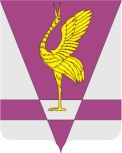 В соответствии с решением № 28-299р от 24.11.2008 «О Почетной грамоте и Благодарственном письме Ужурского районного Совета депутатов», Ужурский районный Совет депутатов РЕШИЛ:1. За многолетний добросовестный труд, личный вклад в развитие сельскохозяйственного производства Ужурского района и в связи с празднованием 65-летия АО «Солгон» наградить Почетной грамотой Ужурского районного Совета депутатов:- Барановскую Татьяну Владимировну, старшего бухгалтера АО «Солгон»;- Дергачеву Людмилу Викторовну, техника искусственного осеменения АО «Солгон»;- Еремееву Надежду Викторовну, доярку АО «Солгон»;- Лыспак Елену Михайловну, старшего бухгалтера АО «Солгон»;- Пашина Сергея Михайловича, механика АО «Солгон»;- Полевую Галину Викторовну, экономиста АО «Солгон»;- Петрика Максима Николаевича, водителя АО «Солгон»;- Семенова Александра Семеновича, тракториста АО «Солгон»;- Филиповича Сергея Александровича, водителя АО «Солгон»;- Хабарову Валентину Сергеевну, юриста АО «Солгон».2. Настоящее решение вступает в силу в день подписания.Председатель Ужурского 	районного Совета депутатов					А.С. АгламзяновКРАСНОЯРСКИЙ КРАЙУЖУРСКИЙ РАЙОННЫЙ СОВЕТДЕПУТАТОВРЕШЕНИЕКРАСНОЯРСКИЙ КРАЙУЖУРСКИЙ РАЙОННЫЙ СОВЕТДЕПУТАТОВРЕШЕНИЕКРАСНОЯРСКИЙ КРАЙУЖУРСКИЙ РАЙОННЫЙ СОВЕТДЕПУТАТОВРЕШЕНИЕ31.05.2022 г. Ужур№ 23-154рО награждении Почетной грамотой Ужурского районного Совета депутатов О награждении Почетной грамотой Ужурского районного Совета депутатов О награждении Почетной грамотой Ужурского районного Совета депутатов 